   FREE BREAKFAST & LUNCHES UNTIL 6/21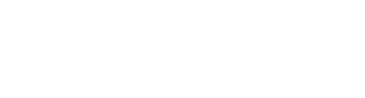 